scheikunde HAVO	2015-1 uitwerkbijlageNaam kandidaat 	 Kandidaatnummer	
3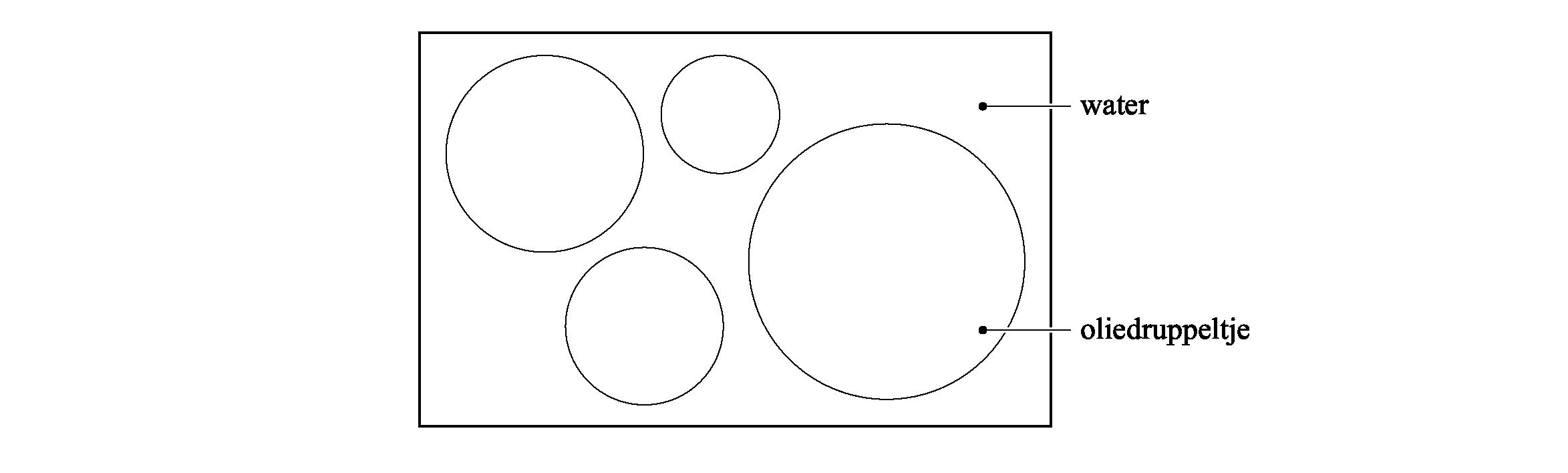 14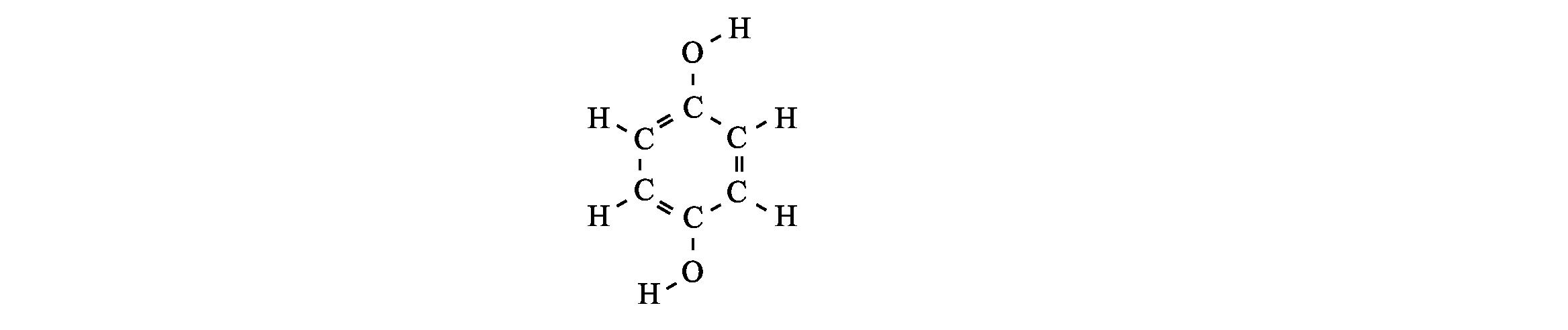 HA-1028-a-15-1-u	1 / 2	lees verder ►►►17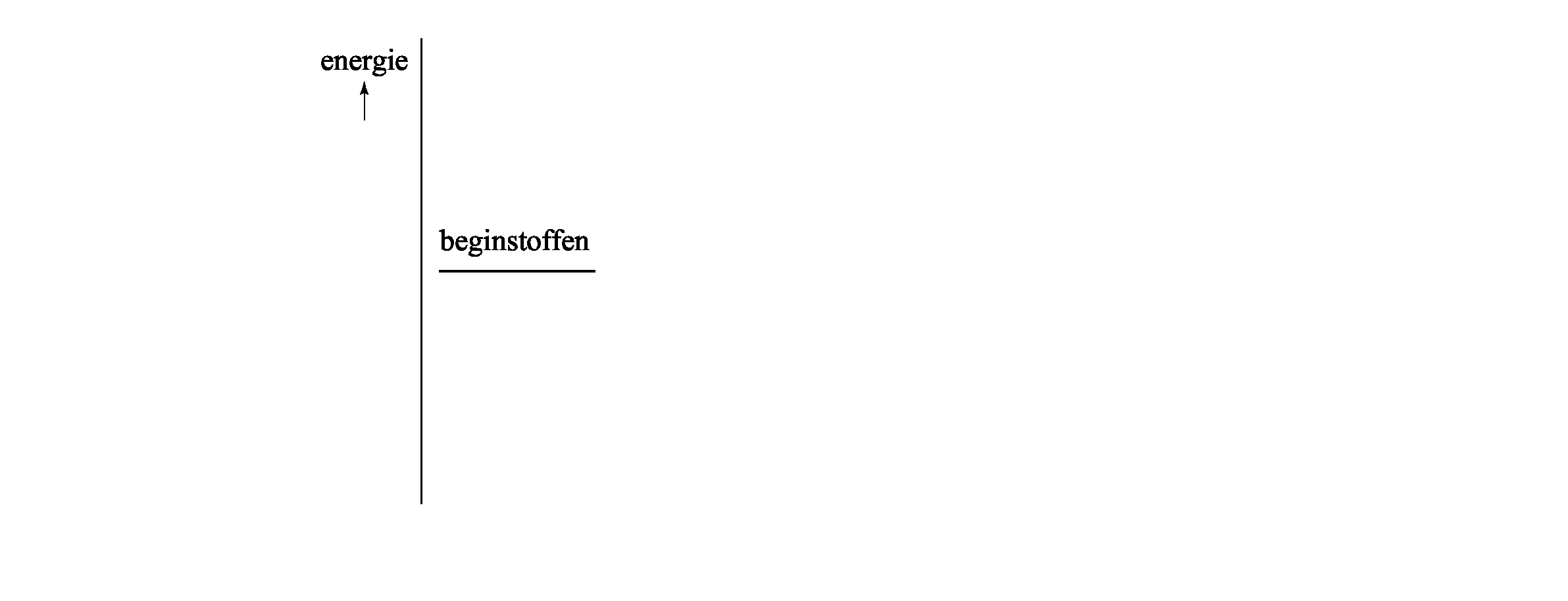 VERGEET NIET DEZE UITWERKBIJLAGE IN TE LEVERENHA-1028-a-15-1-u	2 / 2	einde ■